SAMEEM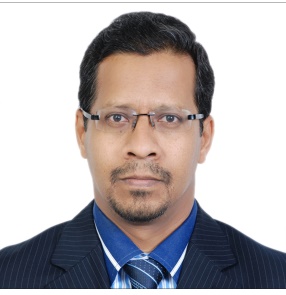 SAMEEM.107688@2freemail.com 	 To be a successful Manager in Office management where I can utilize my potential and capabilities to achieve the organizational objectives and seize the opportunities for professional development in Various Sectors. Having a good knowledge in Administration, System Support and other activities involved in any large scale corporates. KEY SKILLS:Office Management, Business Operations, Staff Training and Development, Team Management, Project Management, Coordination, Managing Workflows, Resource Allocations, Data Compilation, Data Digitalization, Document & Data Management, Quality Control & Quality Management, Administrative support and IT System Support. Proficient with Various Computer Softwares, Strong Communications, interpersonal & teamwork skills. Professional Profile:Worked as Team Lead in Collabera, Bangalore from October 2016 to March 2017.Managing a Team of 30 Data Analysts for a US Company Digitalization Project. Supervise day to day operations for the current projects. Understanding and Completing Service Level Agreements. Create an inspiring team environment with an open communication culture.Set clear team goals, Delegate daily tasks and targets. Oversee day-to-day operation and compilation of Reports.Monitor team performance & Report. Motivate and inspire team members.Discover training needs and provide coaching for each Team Member. Provide guidance to the team based on management direction.Ensure deliverables are prepared to satisfy the project requirements, cost and schedule time.Escalate issues which cannot be resolved by the team to higher hierarchy.Worked as Assistant Manager in Emaar - Dubai UAE. From May 2011 to Feb 2016 (4.10 Years)Receive transaction data on daily basis and re-organized it for analysis as per the SOP (standard operating procedure). Contact Tenants/Agents and Data Entry Operators to remove any discrepancy in the received data. Process the data with the help of the predefined formulae. Analyze the results and record the fluctuations in the computed values as compared to the standard values Email the analysis results generated in MS Excel with personal comments to higher authority for further processing. Update the standard formulae and templates by monitoring the periodic modifications as directed by the management.Responsible for effective & efficient document management & ensuring Department records & documents are properly stored and easily accessible from system. Supervision of All Scanning stations in different assets for Document Management System and lead a team of Document Controllers and Filing Clerks. I have completed backlog projects of various assets by supervising the backlog scanning team from eDocuMAN Dubai.In addition to Document Control, I got exposure in a variety of other functions of the business like Office Management, Business Administration, Corporate Communication, Audits & Quality Management System. Worked as Senior Office Executive (Document Control) in AL RAJHI Construction. Sharjah, UAE. From March 2008 to April 2011 (3 Years) (Contract Completed)Responsible for managing all hard and soft copy files and logging them using Capture Professional and distributing them through FileNet. Good level of information for distribution and accuracy is maintained during the process of document distribution. Maintaining confidentiality, effective security and archiving of all electronic and hard copy documentation. Supervising a team of 2 Document Controllers & 2 assistants. In-charge of providing training of FileNet software to the New Joiners of the company with coordination of IT Department. Worked as Office Executive in Al Futtaim Carillion LLC Dubai UAE. From June 2005 to Feb 2008 (2½ Years) (Project / Contract Completed).Reporting to Project Director. Receiving, checking, accurately recording Data into Primavera Expedition (DMS) and forward to Project Director after reviewing distribute data to the concerns.Supervising a team of 4 document controllers & assistants. Coordinating in Submission of all shop drawings, RFI’s, Method Statements, Sub Contractor submittals and updates in logs register. Worked as Project Secretary in KENTZ Qatar. June 2003 to May 2005 (2 Years).Worked for Hi-Tech Manpower Supply as Office Coordinator (3 Years). 	H. M. LEISURE. Bangalore. June 2000 to May 2002.MK Electric. Bangalore. May 2002 to May 2003. 7)	Worked for Al Hugayet Manpower Trading Al Jubail Saudi Arabia. (4 Years).	Secretary / Data Entry Technician in Petrokemya. Nov 1995 to May 1998. Planning Clerk in IBN-ZAHR September 1998 to April 2000. PERSONAL DETAILS:Education	:	B.Com / Diploma in Computer Science  Light Vehicle Driving License	:	UAE and India.,